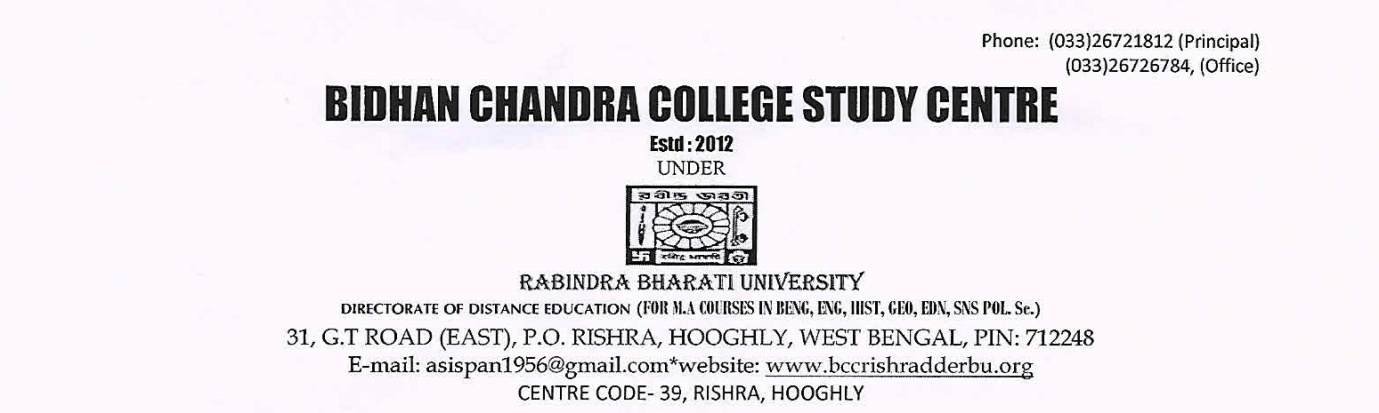 NOTICEM.A. Part – II Examinees of 2016 are hereby informed that their Mark Sheet of M.A. Part – II ( English, Education) will be issued on 12/07/2017 (Wednesday) at 2 P.M. &Mark Sheet of M.A. Part – II (History) will be issued on 16/07/2017 (Sunday) at 2 P.M.By OrderCo-Ordinator     RBU,DDE,STUDY CENTER (39)  Rishra, Hooghly.